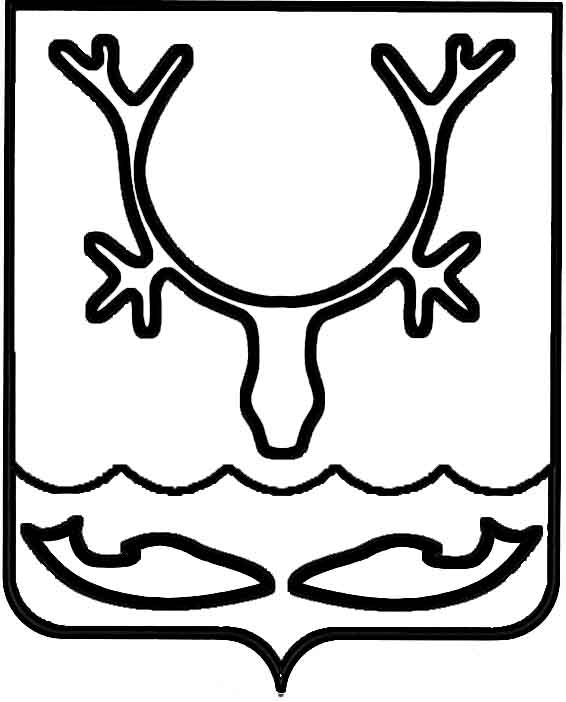 Администрация МО "Городской округ "Город Нарьян-Мар"ПОСТАНОВЛЕНИЕот “____” __________________ № ____________		г. Нарьян-МарОб утверждении Перечня мероприятий               по подготовке объектов коммунального хозяйства к работе в осенне-зимний период 2014-2015 годовВ соответствии с постановлением Администрации Ненецкого автономного округа от 28.09.2010 № 186-п "О предоставлении субсидий на софинансирование расходных обязательств, возникающих при осуществлении полномочий органов местного самоуправления по вопросам местного значения в части организации электро-, тепло-, газо-, и водоснабжения, водоотведения", в целях заключения соглашения о предоставлении в 2014 году субсидии из окружного бюджета                 на реализацию мероприятий по подготовке объектов коммунального хозяйства                к работе в осенне-зимний период 2014-2015 годов Администрация МО "Городской округ "Город Нарьян-Мар"П О С Т А Н О В Л Я Е Т:1.	Утвердить Перечень мероприятий по подготовке объектов Нарьян-Марского МУ ПОК и ТС к работе в осенне-зимний период 2014-2015 годов  (Приложение).2.	Настоящее постановление вступает в силу с момента его подписания.3.	Контроль за исполнением настоящего постановления возложить                   на начальника Управления строительства, ЖКХ и градостроительной деятельности Администрации МО "Городской округ "Город Нарьян-Мар" А.В.Гончарова. ПриложениеУТВЕРЖДЕНпостановлением Администрации МО"Городской округ "Город Нарьян-Мар"от 05.02.2014 № 3160502.2014316И.о. главы МО "Городской округ "Город Нарьян-Мар" А.Б.БебенинПеречень мероприятий по подготовке объектов Нарьян-Марского МУ ПОК и ТС                                                                                  Перечень мероприятий по подготовке объектов Нарьян-Марского МУ ПОК и ТС                                                                                  Перечень мероприятий по подготовке объектов Нарьян-Марского МУ ПОК и ТС                                                                                  Перечень мероприятий по подготовке объектов Нарьян-Марского МУ ПОК и ТС                                                                                  к работе в осенне-зимний период 2014 - 2015 гг.к работе в осенне-зимний период 2014 - 2015 гг.к работе в осенне-зимний период 2014 - 2015 гг.к работе в осенне-зимний период 2014 - 2015 гг.№ п/п№ п/пНаименование участка тепловой сетиРасстояние, мСметная стоимость в текущих ценах по состоянию на 3 кв. ., рублей. Капитальный ремонт сетей теплоснабжения и горячего водоснабжения Капитальный ремонт сетей теплоснабжения и горячего водоснабжения11Капитальный ремонт сетей теплоснабжения в районе морпорта, ул. Сапрыгина 7978 404 57622Прокладка сетей теплоснабжения, горячего и холодного водоснабжения от ТК 10/7                до т. А в районе котельной № 92308 622 43533Замена сетей теплоснабжения, горячего и холодного водоснабжения от 10/7 до базы СМТО3564 929 34144Поставка модульной котельной мощностью 2,7 МВт (!500/1200)9 910114           Всего по перечню мероприятий           Всего по перечню мероприятий           Всего по перечню мероприятий           Всего по перечню мероприятий31 866 466